РЕШЕНИЕВ соответствии с Решением Городской Думы Петропавловск-Камчатского городского округа от 31.10.2013 № 145-нд «О наградах и почетных званиях Петропавловск-Камчатского городского округа», Городская Дума Петропавловск-Камчатского городского округаРЕШИЛА:3а многолетний добросовестный труд, высокий уровень профессионализма, педагогическое мастерство и в связи с 70-летием со дня рождения наградить Почетной грамотой Городской Думы Петропавловск-Камчатского городского округа учителя начальных классов Сартакову Нину Родионовну.	2. Направить настоящее решение в газету «Град Петра и Павла» для       опубликования.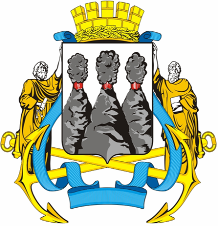 ГОРОДСКАЯ ДУМАПЕТРОПАВЛОВСК-КАМЧАТСКОГО ГОРОДСКОГО ОКРУГАот 23.04.2014 № 471-р 14-я сессияг.Петропавловск-КамчатскийО награждении Почетной грамотой Городской Думы Петропавловск-Камчатского городского округа Сартаковой Н.Р.Глава Петропавловск-Камчатского городского округа, исполняющий полномочия председателя Городской Думы      К.Г. Слыщенко